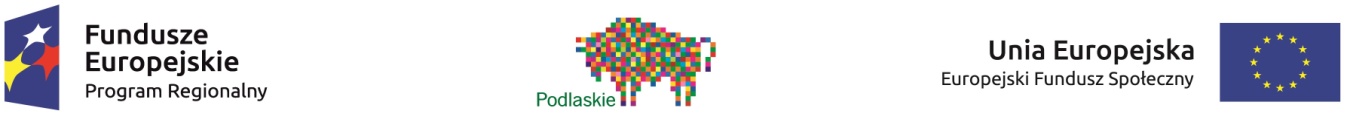 FORMULARZ ZGŁOSZENIOWYdo udziału w spotkaniu doradczym dotyczącym naboru wniosków – Programy Aktywności Lokalnej organizowanym przez Lokalną Grupę Działania – Fundusz BiebrzańskiMiejsce i data spotkania doradczego: 25.10.2017r., biuro LGD-Fundusz Biebrzański (Suchowola, Plac Kościuszki 21).Ja, niżej podpisana/y wyrażam zgodę na przechowywanie i przetwarzanie przez Lokalną Grupę Działania – Fundusz Biebrzański moich danych osobowych zawartych w formularzu zgłoszeniowym dla potrzeb procesu realizacji, monitorowania i ewaluacji (w tym działań informacyjno-promocyjnych) w projekcie pt. „Wsparcie na rzecz kosztów bieżących i aktywizacji Lokalnej Grupy Działania – Fundusz Biebrzański” (zgodnie z Ustawą z dnia 29 sierpnia 1997 r. o ochronie danych osobowych Dz. U. z 2002 r. Nr 101 poz. 926 ze zm.).………………………..……………………………………                         ……………………………………………………………………       (miejscowość, data)            					         (czytelny podpis)Na zgłoszenia czekamy do dnia 24.10.2017r. Zgłoszenia można złożyć: mailowo na adres: sekretariat@biebrza-leader.pl (skan zgłoszenia), wysłać faksem (85)71-28-307 lub pocztą na nasz adres.Imię i nazwiskoMiejsce zamieszkaniaReprezentowany podmiotDane kontaktowe:tel. lub e-mail